  	Communiqué de presse 2    	 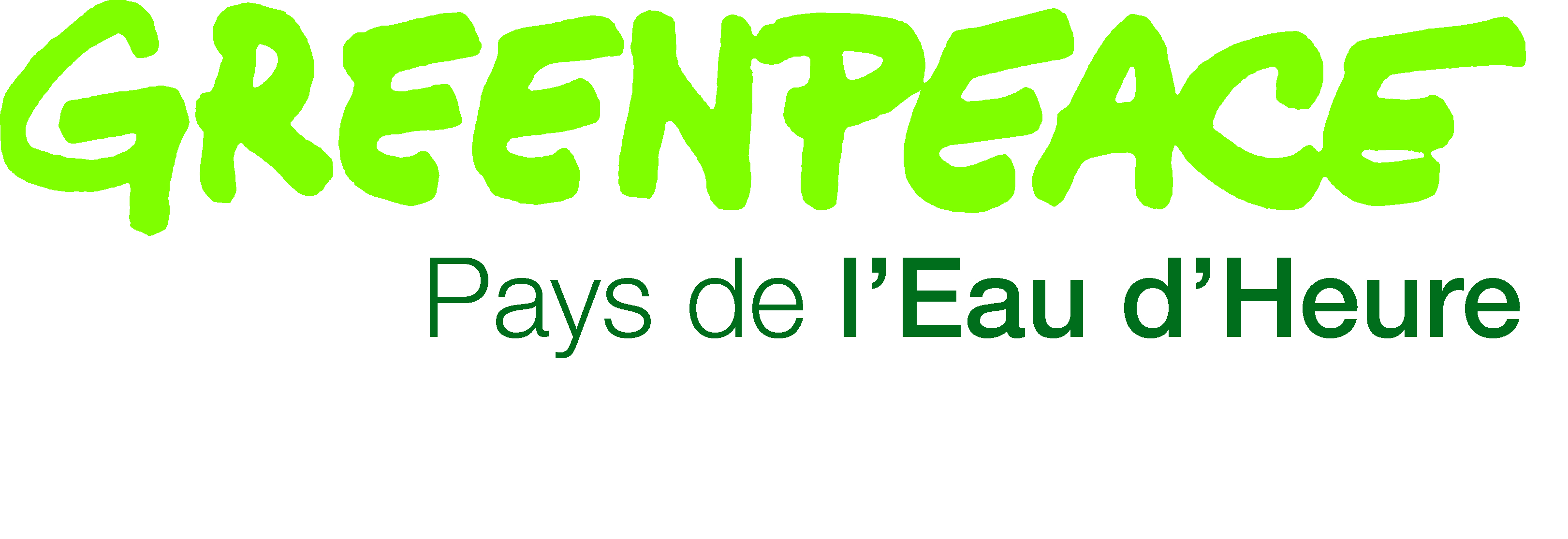 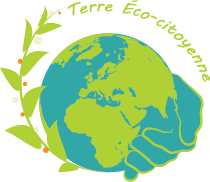 L'hydrobase au barrage de la Plate Taille est illégale, dangereuse, bruyante et dérangeante pour quasiment tous les utilisateurs du lac.Suite au communiqué de presse de novembre 2019, l'asbl Terre Eco-citoyenne du pays de l'Eau d'Heure (association écologiste de la région) et le groupe Greenpeace du pays de l'Eau d'Heure s'inscrivant dans la promotion d'un tourisme éco-responsable et durable, insistent pour voir disparaitre l'utilisation des hydravions sur le lac de la Plate Taille.En effet, l'introduction d'hydravions au lac de la Plate Taille est :1) une décision illégale, contrairement à ce que disait le représentant des lacs de l'Eau d'Heure; les responsables n'ont pas de permis d'environnement, ni d'étude d'impact sur l'environnement. Or, cette hydrobase permanente est reconnue par la DGTA comme aérodrome; la définition d'un aérodrome par la DGTA précise bien que celui-ci peut être sur terre ou sur eau. Etant donné que le site internet de l'hydrobase précise qu'il utilise la longueur de la plate taille de 3100 m, cet aérodrome rentre donc dans les conditions de la classe 1, c'est à dire avec l'obligation d'un permis d'environnement et d'étude d'incidence sur l'environnement. Suite à notre plainte au département des permis et autorisations, le dossier est actuellement à la direction de Charleroi du département de la police et des contrôles. Nous attendons donc avec impatience l'enquête publique concernant les autorisations éventuelles d'un projet d'hydrobase. En attendant, nous serons attentifs au respect des règles dans le domaine de l'environnement.2) un dérangement permanent pour tous les utilisateurs du lac (trop bruyant et dangereux) ; et contrairement à ce qu'il a été affirmé par le représentant du lac de l'Eau d'Heure, une grande majorité d'utilisateurs sont opposés à ce projet et sont prêts à se défendre avec l'aide de Greenpeace; une pétition de plus de 1000 personnes a déjà été remise à la direction des lacs de l'Eau d'Heure (dans cette pétition, nous avons des véliplanchistes, des habitants des villages de vacances comme Landal, des plongeurs, des membres du club nautique et du golf, des utilisateurs du centre Adeps, etc...). A cela, s'ajoute maintenant l'opposition des habitants des villages voisins.En conclusion, nous ne voulons plus voir les hydravions sur le lac de la Plate Taille et nous adapterons nos actions suivant l'évolution du dossier. Signés par Jean Philippe Body et Irène Brouers, co-responsables de Greenpeace pays de l'Eau d'Heure et par Thérèse Journée, Karinna Robe, co-responsables de l'asbl Terre eco-citoyenne du pays de l'Eau d'Heure.Contact : 	body.jeanphilippe@gmail.com 071/644182 ou 0491/925551		localeeaudheure@gmail.com 060/411975